.Intro:	8 countsS1: TOUCH BALL CROSS, SIDE, ¼ L SAILOR, WALK R, ½ R, ½ R SHUFFLES2: ROCK FWD, ½ L SHUFFLE, ¼ L SIDE, L SAILORS3: CROSS ROCK, TRIPLE FULL TURN, ROCK FWD, JUMP BACK L, R, WALK BACKS4: ROCK BACK, R KICK BALL CHANGE, R DOROTHY, L DOROTHYS5: SIDE ROCK & SIDE ROCK, CROSS, ¼ L, ½ L SHUFFLES6: WALK R, L, ANCHOR STEP, BACK L, R, L COASTERS7: ROCK FWD & TOUCH, UP, DOWN & ROCK FWD & POINT L & RS8: R SAILOR, BEHIND SIDE CROSS, JUMP OUT R, L, WALK BACK, L COASTERRESTART: Wall 2 after 16 counts [3:00]ENDING: The dance finishes on S8 counts 1&2, replace these counts with a sailor ¼ right to finish at 12:00Second Hand Heart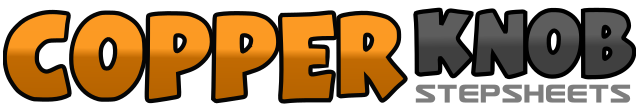 .......Count:64Wall:4Level:Intermediate.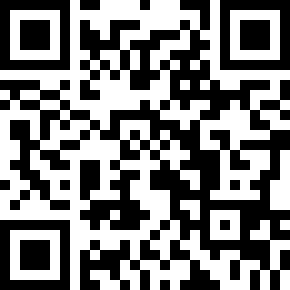 Choreographer:Maggie Gallagher (UK) - October 2015Maggie Gallagher (UK) - October 2015Maggie Gallagher (UK) - October 2015Maggie Gallagher (UK) - October 2015Maggie Gallagher (UK) - October 2015.Music:Second Hand Heart (feat. Kelly Clarkson) - Ben Haenow : (amazon)Second Hand Heart (feat. Kelly Clarkson) - Ben Haenow : (amazon)Second Hand Heart (feat. Kelly Clarkson) - Ben Haenow : (amazon)Second Hand Heart (feat. Kelly Clarkson) - Ben Haenow : (amazon)Second Hand Heart (feat. Kelly Clarkson) - Ben Haenow : (amazon)........1&2,3Touch right next to left, Step on ball of right, Cross left over right, Step right to right side4&5Cross left behind right, ¼ left stepping right to right side, Step forward on left [9:00]6-7Walk forward right, ½ right stepping back on left [3:00]8&1¼ right stepping right to right side, Step left next to right, ¼ right stepping forward on right [9:00]2-3Rock forward on left, Recover on right4&5¼ left stepping left to left side, Step right next to left, ¼ left stepping forward on left [3:00]6¼ left taking big step on right to right side [12:00]7&8Cross left behind right, Step right to right side, Step left to left side  *Restart Wall 21-2Slightly cross rock right over left, Recover on left3&4Triple full turn right stepping right left right5-6Rock forward on left, Recover on right&7-8Jump back and out on left, Jump back and out on right, Walk back on left1-2Rock back on right, Recover on left3&4Kick right forward, Step right next to left, Step left next to right5-6&Step forward right, Lock left behind right, Step forward right7-8&Step forward left, Lock right behind left, Step forward left1-2Rock right to right side, Recover on left&3-4Step right next to left, Rock left to left side, Recover on right5-6Cross left over right, ¼ left stepping back on right [9:00]7&8¼ left stepping left to left side, Step right next to left, ¼ left stepping forward on left [3:00]1-2Walk forward right, Walk forward left3&4Lock right behind left, Step weight onto left, Step slightly back on right5-6Walk back left, Walk back right7&8Step back on left, Step right next to left, Step forward on left1-2Rock forward on right, Recover on left&3&4Step back on right, Touch left toe forward, Bump hips up, Bump hips down (weight on right)&5-6Step left next to right, Rock forward on right, Recover on left&7&8Step right next to left, Point left to left side, Step left next to right, Point right to right side1&2Cross right behind left, Step left to left side, Step right to right side3&4Cross left behind right, Step right to right side, Cross left over right&5-6On slight right diagonal jump out right, Jump out left, Walk back right7&8Straightening up step back on left, Step right next to left, Step forward on left [3:00]